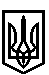 ТРОСТЯНЕЦЬКА СІЛЬСЬКА РАДА СТРИЙСЬКОГО РАЙОНУ ЛЬВІВСЬКОЇ ОБЛАСТІР О З П О Р Я Д Ж Е Н Н ЯСІЛЬСЬКОГО ГОЛОВИ16 лютого 2021 року                                       с.Тростянець                                           № 47-ОДПро створення конкурсної комісії для проведення конкурсу на  зайняття вакантної посади директора комунального некомерційного підприємства «Центр первинної медико-санітарної допомоги Тростянецької сільської ради»                   Керуючись законами України «Про місцеве самоврядування в Україні», «Основи законодавства України про охорону здоров’я», рішення виконавчого комітету Тростянецької сільської ради від 12.02.2021 №39 «Про затвердження Положення про  порядок проведення конкурсу на зайняття посади керівника комунального некомерційного підприємства «Центр первинної медико-санітарної допомоги Тростянецької сільської ради»,  розпорядження сільського голови від 15.02.2021 № 46-ОД «Про проведення конкурсу та оголошення про початок формування конкурсної комісії з проведення конкурсу на зайняття вакантної посади директора комунального некомерційного підприємства «Центр первинної медико-санітарної допомоги Тростянецької сільської ради»:1. Створити конкурсну комісію для проведення конкурсу на зайняття вакантної посади директора комунального некомерційного підприємства «Центр первинної медико-санітарної допомоги Тростянецької сільської ради» у складі згідно з додатком.2.  Конкурсній комісії (п. 1 цього розпорядження):2.1. Підготувати та 18.02.2021 року оприлюднити оголошення про проведення конкурсу на зайняття вакантної посади директора комунального некомерційного підприємства «Центр первинної медико-санітарної допомоги Тростянецької сільської ради».2.2. Забезпечити проведення конкурсу на зайняття вакантної посади директора комунального некомерційного підприємства «Центр первинної медико-санітарної допомоги Тростянецької сільської ради» у встановленому законодавством порядку.3. Секретарю сільської ради, виконавчого комітету (Сех Л. В.) забезпечити оприлюднення на офіційному веб-сайті Тростянецької сільської ради розпорядження «Про створення конкурсної комісії для проведення конкурсу на  зайняття вакантної посади директора комунального некомерційного підприємства «Центр первинної медико-санітарної допомоги Тростянецької сільської ради».Контроль за даним розпорядженням залишаю за собою.Сільський  голова                                                                         М.С. ЦихулякДодаток до розпорядження сільського голови                                                                         від 16.02.2021 р. №47-ОДСКЛАДконкурсної комісії для проведення конкурсу на  зайняття вакантної посади директора комунального некомерційного підприємства «Центр первинної медико-санітарної допомоги Тростянецької сільської ради»:Шипова Ірина Олександрівна – заступник сільського голови – голова комісіїПопик Ірина Ярославівна – головний спеціаліст – секретар комісіїЧлени комісії:                        Гардмадій Микола Тарасович – депутат сільської ради                        Дорощук Тарас Миколайович – депутат сільської ради                        Клим Галина Іванівна – сімейний лікар                        Давидяк Марія Богданівна – старший фельдшерСільський  голова                                                                         М.С. Цихуляк